SolutionDraft DocumentsCreate a New DocumentOpen Word. From the File tab, click New. Click Blank Presentation. Create a Draft with CopilotClick the Copilot tag on the page or press Alt+I.The Draft with Copilot box will open. Type the prompt: ‘Write me an introduction for a children's book about friendly monsters that live at the bottom of the garden’. 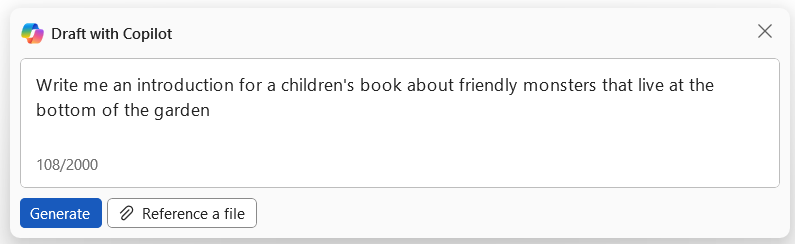 Click Generate.Type ‘Make the introduction longer’ into the prompt box.  Click the arrow to regenerate. Type ‘Make the tone more appropriate for young children’’ into the prompt box. Click the arrow to regenerate. Click Keep it. The Copilot PaneOpen the Copilot Pane. Type the prompt: ‘Summarize this document’. Copy (CTRL+C) the summary and paste (CTRL+V) it into the top of the document. 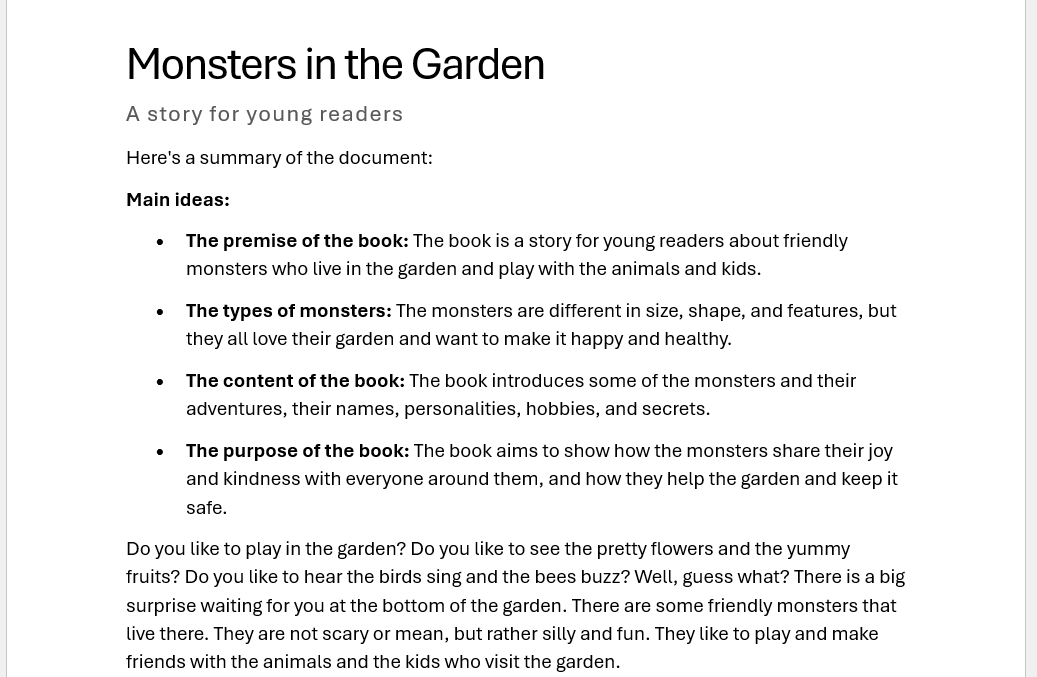 Hints & tipsUse the keyboard shortcut ALT+I to open the Draft with Copilot box. ​